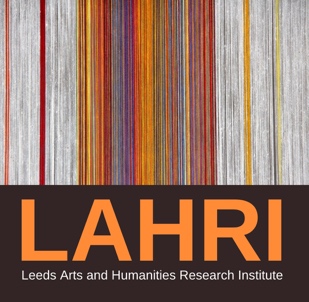 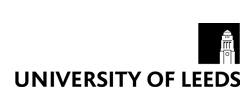 Brotherton Postdoctoral Fellowship 2023Leeds Arts & Humanities Research Institute, in collaboration with the University of Leeds Special Collections, is pleased to announce a short-term postdoctoral fellowship for 2023.  The Brotherton Fellowships are designed exclusively for early-career researchers to make use of the Special Collections held within the Brotherton Library.Applicants may work with any of the Special Collections held within the Brotherton Library. Subject themes covered by Special Collections include business, English literature, politics and social history, music, science and medicine, and Yorkshire. Scholars working in any discipline are eligible to apply.Successful applicant will spend eight weeks in Leeds to carry out research activities aimed at developing the Fellow’s ability to submit strong applications to externally-funded postdoctoral positions which must then be held at the University of Leeds (e.g. British Academy Postdoctoral Fellowship; Leverhulme Early-Career Fellowship; Marie Skłodowska-Curie actions; Newton Fellowship; Wellcome Trust Early Career Award, NERC Research Fellowship).Research must be completed by the end of August 2023. On completion of their research, the Fellow is required to write a short report on their experience which will be submitted to the funding body, the Brotherton Committee, to contribute to the events programme and to write a blog post to promote the collection and their research, which will be used on the Special Collections and LAHRI websites. Other social media activity is encouraged during the Fellowship. The Fellow is also expected to contribute to the Special Collections or relevant subject area’s events programme.Support for developing suitable external funding bids will be provided by the AHC Faculty pre-award team.Fellows are awarded £4,500 living expenses and up to £500 travel expenses, while they are in Leeds.The Special Collections team is able to offer a virtual consultation session for any Brotherton Fellowship applicant to aid the development of proposals. We expect Fellows to spend at least half of their Fellowship in-person at the Library. Special Collections staff may spend up to three hours undertaking access photography for the Fellow to aid additional remote research activity.Applications should consist of electronic/email versions of: A completed application form (below) incorporating:a 500-word research proposal for the Fellowship;a 200-word statement from the Leeds academic mentor confirming support for the application, and the applicant’s eligibility for externally-funded Fellowships.A 2-page CV of the postdoctoral scholar;One academic reference (To be sent directly by the referee via email to the LAHRI Administrator ahead of the deadline. It is the responsibility of prospective Fellow to ensure that references arrive in sufficient time.)DeadlinesThe deadline for applications is 9am on Monday 09 January 2023. The Fellowship start date will be flexible, but all research must be completed by the end of August 2023.Eligibility Candidates who have completed their PhD at any university are eligible. Scholars who have completed their doctorate at Leeds are eligible to apply. However, given that the selection of candidates will be based on the candidates’ ability to make use of the Fellowship to enhance applications for externally funded post-doctoral fellowships, it will be important to explain how additional time at Leeds will strengthen candidates’ profiles. Please note, furthermore, the criteria below for external schemes.All CandidatesMust have passed their PhD viva by the application deadline, but not earlier than April 2018. Exceptions to this rule may be allowed in certain circumstances, subject to prior agreement.Overseas CandidatesPlease note the following criteria for selected funding schemes:Newton Fellowships All applicants must be working and be based outside of the UK for at least one year at the time of application.Applicants who completed their PhD at a UK organisation must have been working and based outside the UK for at least one year at the time of application.Applicants proposing to return to their UK PhD organisation and/or PhD supervisor will normally be considered to be ineligible, so applicants must have exceptional reasons for proposing to do so.Marie Skłodowska-Curie actions Candidates will not have lived or worked in the UK for more than 12 months during the last three years, and will either hold a PhD or have at least 4 years (full time equivalent) research experience at the application date. Research experience is calculated from the date candidates obtained the degree that would enable them to start work on a doctorate. For any further information about these Fellowships, please contact the LAHRI Director: Professor James Stark.Brotherton Postdoctoral Fellowship 2023 Application Form Please refer to the guidance above before completing this form. The form may be downloaded and completed electronically. It should be submitted by the academic mentor to the LAHRI Administrator by the relevant deadline.SECTION 1 – Applicant Details Title and Name:  Full Postal address:Email address:Phone Number:Date of award of PhD (or of submission of thesis):    Nationality: SECTION 2 - Project details – to be completed by the prospective FellowProject Title:Project Description: Please provide a research proposal setting out the work you would carry out during the Fellowship, explaining how you will make use of relevant areas in Special Collections (how this complements your research interests and activity) and plans for externally-funded Fellowships (500 words):SECTION 3 – TimescalesIndicative start date of fellowship:Indicative end date of fellowship:SECTION 4 – Mentor’s Statement TO BE COMPLETED BY THE MENTOR (A PERMANENT MEMBER OF ACADEMIC STAFF AT THE UNIVERSITY OF LEEDS)Please confirm your support for this application, the candidate’s eligibility for external Fellowships, and how their work complements existing research activities at Leeds (max. 200 words):Faculty:School or Department:Signature of Proposed Mentor:Name: Date:THIS APPLICATION, WHEN COMPLETED, SHOULD BE FORWARDED TO LAHRI@LEEDS.AC.UK. 